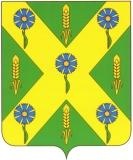 РОССИЙСКАЯ ФЕДЕРАЦИЯ                                                         ОРЛОВСКАЯ ОБЛАСТЬ                                 Новосильский  районный  Советнародных  депутатов303500Орловская обл., г. Новосиль ул.К.Маркса 16                                                                                                   т.2-19-59Р Е Ш Е Н И Е         18 февраля 2016 года                                  	 № 376- РС    В целях реализации наказов избирателей депутатам Новосильского районного Совета народных депутатов, укрепления связи между избирателями и депутатами районного Совета народных депутатов, Новосильский  районный Совет народных депутатов РЕШИЛ:   1. Принять решение «О положении о наказах избирателей депутатам Новосильского районного Совета народных депутатов Орловской области»   2. Направить принятое решение Главе Новосильского района для подписания и опубликования.  3. Контроль за принятым решением возложить на комиссию по законодательству и правовому регулированию и комиссию по бюджету, налогам и экономической реформе.       Председатель районного   Совета народных депутатов                                                           Н.В.Тарасов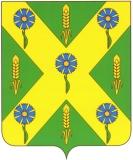 РОССИЙСКАЯ ФЕДЕРАЦИЯ                                                         ОРЛОВСКАЯ ОБЛАСТЬ                                 Новосильский  районный  Советнародных  депутатов303500Орловская обл., г. Новосиль ул.К.Маркса 16                                                                                                          т.2-19-59Р Е Ш Е Н И Е №  722      Принято районным Советом народных депутатов                                18  февраля 2016 года          В целях реализации наказов избирателей депутатам Новосильского районного Совета народных депутатов, укрепления связи между избирателями и депутатами районного Совета народных депутатов, Новосильский  районный Совет народных депутатов РЕШИЛ:1. Утвердить положение о наказах избирателей депутатам  Новосильского районного Совета народных депутатов Орловской области (приложение).2. Признать утратившим силу решение Новосильского районного Совета народных депутатов от 07.12.2007 года № 75 «Об утверждении «Положения о наказах избирателей депутатам Новосильского районного Совета народных депутатов» 3. Настоящее решение вступает в силу  с момента  официального опубликования.Председатель районного                                        Глава Новосильского района Совета народных депутатов     _________________Н.В.Тарасов                         ___________А.И.Шалимов    «___»______________2016 года	«___»___________2016 года